                  Kauno moterų draugija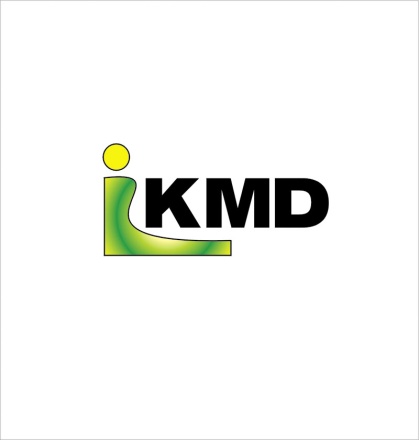                               Asociacija Kauno moterų draugija                              Demokratų g. 3, Kaunas                              Įmonės kodas 300022448                              AB bankas „Swedbankas“                              Sąskaitos nr. LT277300010089260813      Tel.,fax. 8-37 262773, mob.tel. 8-650 52858      el paštas: kmd.asoc@gmail.comĮSAKYMAS NR. KMD-09-01DĖL ASOCIACIJOS KAUNO MOTERŲ DRAUGIJASUPAPARSTINTŲ VIEŠŲJŲ PIRKIMŲ TAISYKLIŲ PATVIRTINIMO. balandžio 3 d.Kaunas	Vadovaudamasi Lietuvos Respublikos Viešųjų pirkimų įstatymo (Žin., 1996, Nr.84-2000; 2006, Nr. 4-102; 2008, Nr. 81-3179) 85 straipsnio 3 dalimi:Tvirtinu Asociacijos Kauno moterų draugija viešųjų pirkimų taisykles (pridedama).Direktorė                                                                   Daiva BaranauskienėKauno moterų draugijos direktorė                                                      Daiva BaranauskienėAsociacija “Kauno moterų draugija“       Juridinio asmens kodas 300022448Kalniečių 126A - 224, KaunasDuomenys apie asociacija kaupiami ir saugomi Juridinių asmenų registre